İçindekilerBİRİNCİ KISIM	1GİRİŞ	1BİRİNCİ BÖLÜM	2Açıklamalar	2İKİNCİ BÖLÜM	3Amaç	3Kapsam	3Dayanak	3Tanımlar	4İlkeler	5ÜÇÜNCÜ BÖLÜM	6Ölçme ve Değerlendirme Merkezinin Kuruluşu	6Ölçme ve Değerlendirme Merkezinin Görevleri	7Ölçme ve Değerlendirme Merkezinin Sorumlulukları	8İKİNCİ KISIM	9BİRİNCİ BÖLÜM	9Kurul, Komisyon, Ekip ve Destek Grupları	9İKİNCİ BÖLÜM	9İl Ölçme Değerlendirme ve Sınav Hizmetleri Yürütme Kurulu Kuruluşu	9İl Ölçme Değerlendirme ve Sınav Hizmetleri Yürütme Kurulunun Görevleri	10İl Ölçme Değerlendirme ve Sınav Hizmetleri Birimi	10ÜÇÜNCÜ BÖLÜM	10İlçe Ölçme Değerlendirme ve Sınav Hizmetleri Komisyonunun Kuruluşu	10İlçe Ölçme Değerlendirme ve Sınav Hizmetleri Komisyonunun Görevleri	11DÖRDÜNCÜ BÖLÜM	11Okul Ölçme Değerlendirme ve Sınav Hizmetleri Komisyonunun Kuruluşu	11Okul Ölçme Değerlendirme ve Sınav Hizmetleri Komisyonunun Görevleri	11BEŞİNCİ BÖLÜM	12Branş Koordinatörleri Ekibinin Kuruluşu	12Branş Koordinatörlerinin Görevleri	12Destek Gruplarının Kuruluşu	12Destek Gruplarının Görevleri	12ÜÇÜNCÜ KISIM	13BİRİNCİ BÖLÜM	13Sınavlar	13İzleme Araştırmaları ve Anket Uygulamalarının Kapsamı	13İl Hazırbulunuşluk ve Kazanım Değerlendirme Sınavları	14Ortak Sınavlar	14Sınavlara İtiraz	15Tereddütlerin Giderilmesi	16DÖRDÜNCÜ KISIM	16BİRİNCİ BÖLÜM	16Yetki	16Sorumluluk	16İşbirliği ve Koordinasyon	16İKİNCİ BÖLÜM	16Denetim	16Yürürlük	16Yürütme	16BİRİNCİ KISIMGenel HükümlerGİRİŞMilli Eğitim Bakanlığı Ölçme Değerlendirme ve Sınav Hizmetleri Genel Müdürlüğü tarafından; 2017-2018 Eğitim-Öğretim yılında Türkiye genelinde 5.Sınıflarda başlatılıp, devam eden yıllarda kademeli şekilde diğer üst sınıf seviyelerinde de uygulanacak olan ''Eğitimde Öğrenci Gelişimini İzleme ve Değerlendirme Sistemi'' adlı proje, makam onayı (16/06/2017 tarih 57750415-20-E.9187896 sayı) ile yürürlüğe konulmuş olup, bu amaç doğrultusunda belirlenen hedefleri gerçekleştirmek için, örnek uygulama yapılacak olan ve ilimiz Sakarya'nın da dâhil olduğu illerde yerel Ölçme Değerlendirme ve Sınav Merkezleri kurulması kararlaştırılmıştır. Bu bağlamda;	Ölçme Değerlendirme ve Sınav Hizmetleri Genel Müdürlüğünün 13/07/2017 tarih ve 57750415-103-E.10748195 sayılı “Ölçme Değerlendirme Merkezleri” konulu yazısı doğrultusunda kurulan Sakarya Ölçme Değerlendirme Merkezi, adı geçen proje kapsamında, belirlenen hedef kitleye yönelik faaliyetleri yürütmek üzere (19/07/2017 tarih 10960394 sayılı) Valilik oluru ile çalışmalarına başlamıştır.	  Sakarya Ölçme Değerlendirme Merkezince yapılacak çalışmaların, aşağıda belirtilen hedefler doğrultusunda yürütülmesi planlanmaktadır:Ölçme Değerlendirme ve Sınav Hizmetleri Genel Müdürlüğü koordinasyonunda, proje kapsamında dâhil olduğumuz açık uçlu, çoktan seçmeli ve diğer madde türlerinden oluşan İzleme Araştırmaları ve Anket uygulamalarını yaparak, bunlara ait tüm veri ve analiz sonuçlarını Bakanlığımızın ilgili birimleri, İl Milli Eğitim Müdürlüğü, İlçe Milli Eğitim Müdürlükleri, Okul Yöneticileri ve öğretmenler ile paylaşmak.Uluslararası TIMSS (Öğrencilerin Matematik ve Fen alanlarında kazandıkları bilgi ve becerilerin değerlendirilmesine yönelik tarama çalışması) ve PISA (Uluslararası Öğrenci Değerlendirme Programı) projeleri ile Bakanlığımızca yürütülen ABİDE (Akademik Becerilerin İzlenmesi ve Değerlendirilmesi) projesinin uygulanması sürecini koordine etmek ve bu faaliyetlerin uygulamasına yönelik il genelinde yapılacak iş ve işlemlerin yürütülmesine destek olmak.Öğrencilerin merkezi sınavlara hazırlanması sürecinde, nitelikli hazırbulunuşluk ve kazanım değerlendirme sınavları yaparak, öğretim programlarındaki kazanım düzeylerini izlemek, standart ölçme araçlarıyla ölçmek; anket, görüşme vb. uygulamalarla geliştirilebilir öğrenme alanlarını saptamak.Ölçme Değerlendirme Merkezi tarafından yapılacak sınavların dışında İl Zümre Öğretmen Kurullarında alınacak kararlar doğrultusunda belirlenecek sınıf seviyesi ve derslere ait olmak üzere, yıllık planda zamanı ve sayısı önceden duyurulacak ve sonuçları e-okul sistemine işlenecek biçimde, il, ilçe ve okul genelinde eş zamanlı yapılacak ‘Ortak Sınavlar’ a ilişkin komisyonların kurulması, soruların ve cevap anahtarlarının hazırlanmasını, İlçe Milli Eğitim Müdürlüklerine ulaştırılması, uygulama sürecinin ve zümreler arası eşgüdümün sağlanması ile öğretim programları ve kazanımların tüm okullardaki aktarım eşitliğini sağlamak.BİRİNCİ BÖLÜMAçıklamalar(1) SÖDEM tarafından yürütülecek etkinliklerle; Ortaokul ve ortaöğretim seviyesinde örgün eğitim kapsamında eğitim ve öğretim gören öğrencilerin kazanım düzeylerini standart ölçme araçlarıyla izlemek ve değerlendirmek,Öğrencilerin öğrenme süreçlerine etki eden bağımsız değişkenleri uygun ölçme araçlarıyla (anket, görüşme vb.) belirlemek,İzleme ve değerlendirme sonuçlarından hareketle geliştirilebilir öğrenme alanlarını saptamak,İzleme ve değerlendirme sonuçlarına ilişkin, ilgili paydaşlara geri bildirimde bulunmak,İzleme ve değerlendirme raporları doğrultusunda yapılacak tüm etkinlik süreçlerini takip ederek Bakanlığımızın vizyonu ile paydaşlar arasındaki eş güdümü sağlamak amaçlanmaktadır.(2) SÖDEM tarafından yapılacak izleme ve değerlendirme etkinlikleri sonucunda ulaşılan veriler, paydaşların eğitimle ilgili yapacakları her türlü planlamada temel referans kaynağı olacaktır.(3) SÖDEM’in temel yaklaşımı; öğrencilerin eğitim-öğretim sürecindeki bireysel gelişimini izlemek, sürece etki eden olumlu ya da olumsuz faktörleri belirlemek, bunlarla ilgili paydaşlara geri bildirimlerde bulunmak, eğitim-öğretim etkinliklerinin ve öğrenci niteliklerinin artırılmasını sağlamaktır.(1) Ölçme Değerlendirme ve Sınav Hizmetleri Biriminin teşkilat yapısı Ek-1 de verilmiştir.(1) Ölçme Değerlendirme ve Sınav Hizmetleri birimi olarak çalışmalar İl Milli Eğitim Müdürlüğünün;Temel Eğitim Hizmetleri, Ortaöğretim Hizmetleri, Din Öğretimi Hizmetleri, Mesleki ve Teknik Eğitim Hizmetleri, Özel Öğretim HizmetleriÖzel Eğitim ve Rehberlik Hizmetleri, Strateji Geliştirme Hizmetleri, Bilgi İşlem ve Eğitim Teknolojileri Hizmetleri,Hukuk Hizmetleri birimleriyle koordineli olarak yürütülecek, birimlerle ihtiyaç halinde bilgi paylaşımı gerçekleştirilecektir.İKİNCİ BÖLÜMAmaç(1) Müdürlüğümüze bağlı ortaokul ve ortaöğretim düzeyindeki resmi ve özel eğitim-öğretim kurumlarının öğretim programlarındaki kazanımları aktarım düzeylerini, bilimsel ölçütlere uygun standart ölçme araçlarıyla ölçmek, ölçme sonucunda elde edilen verilerin analizini yapmak, yapılan analiz ışığında eğitimin planlayıcısı ve uygulayıcısı durumundaki ilgililerin, kurumsal ve kitlesel başarıyı elde etmeye yönelik yeni yöntem ve stratejiler geliştirmelerine katkı sağlamaktır. Sakarya İl Milli Eğitim Müdürlüğünün, yönergede bahsi geçen kurul ve komisyon eliyle sürdüreceği bu iş ve eylemlerin planlanmasına, sevk ve idaresine, gözetim ve denetimine, nihai olarak uygulama sonuçlarının değerlendirilmesine ve geri dönüt işlemlerine ilişkin usul ve esasları düzenlemektir.Kapsam(1) İl genelinde yapılan çalışmalara konu olan kurum ve kuruluşlar, ortaokul ve ortaöğretim düzeyinde eğitim-öğretim yapan resmi ve özel tüm okullardır. Okul ve kurumlarımızın eğitim öğretim faaliyetleri kapsamındaki kazanım, nitelik ve beceri odaklı ölçme, değerlendirme ve veri analizi çalışmaları, kapsam dâhilindeki çalışmaların temelini teşkil eder.  (2) İl genelinde iktisadi faaliyetlerini sürdüren özel sektör kuruluşları, bağlı bulundukları sivil toplum örgütleri ve kamu yararına çalışan sivil toplum örgütleri de faaliyet giderlerini karşılamaları koşuluyla, Ölçme Değerlendirme ve Sınav Hizmetleri Birimi hizmetlerinden yararlanmayı talep edebilirler.Dayanak(1) Bu Yönerge;652 Sayılı Millî Eğitim Bakanlığının “Teşkilat ve Görevleri Hakkında Kanun Hükmünde Kararname”,“Millî Eğitim Bakanlığı Yönetici ve Öğretmenlerinin Ders ve Ek Ders Saatlerine İlişkin Karar”,“Millî Eğitim Bakanlığı Okul Öncesi Eğitim ve İlköğretim Kurumları Yönetmeliğinin” dördüncü kısmı, “Öğrenci Başarısının Değerlendirilmesi” başlığı altında yer alan 20, 21, 22, 23 ve 25. maddeleri”, “Millî Eğitim Bakanlığı Ortaöğretim Kurumları Yönetmeliğinin” dördüncü kısmı, “Öğrenci Başarısının Değerlendirilmesi” başlığı altında yer alan 43, 45, 46, 47, 48, 49 ve 50. maddeleri,“Millî Eğitim Bakanlığı İl ve İlçe Millî Eğitim Müdürlükleri Yönetmeliği”,“Millî Eğitim Bakanlığı Örgün ve Yaygın Eğitimi Destekleme ve Yetiştirme Kursları Yönergesi”,Bakanlık Makamının 08/03/2017 tarih, 3101735 sayılı oluru,Bakanlık Makamının 16/06/2017 tarih, 9187896 sayılı oluru,Mili Eğitim Bakanlığı Ölçme Değerlendirme ve Sınav Hizmetleri Genel Müdürlüğünün 13/07/2107 tarih 57750415-103-E.10748195 sayılı “Ölçme Değerlendirme Merkezleri’ konulu yazısı,Sakarya Valiliği’nin 19/07/2017 tarih 10960394 sayılı “Ölçme Değerlendirme ve Sınav Hizmetleri Merkezinde Görevlendirme’’ konulu yazısıhükümlerine dayanılarak hazırlanmıştır.Tanımlar(1) Bu yönerge boyunca kullanılan, kısaltma ve kavramların tanımlarını içerir:Bakanlık: Millî Eğitim BakanlığınıÖDSHGM: Ölçme Değerlendirme ve Sınav Hizmetleri Genel Müdürlüğünüİl: Sakarya ilini,Müdürlük: Sakarya İl Milli Eğitim Müdürlüğünü,Birim: Sakarya İl Milli Eğitim Müdürlüğü Ölçme, Değerlendirme ve Sınav Hizmetleri Şubesini,SÖDEM: Yönergenin10. maddesinde tanımlanan Sakarya Ölçme ve Değerlendirme Merkezini,SÖDEM Koordinatörü: Ölçme, Değerlendirme ve Sınav Hizmetleri sorumlusu İl Milli Eğitim Müdür Yardımcısını/İl Milli Eğitim Şube Müdürünü,SÖDEM Temsilcisi: Ölçme Değerlendirme Merkezinde görevlendirilen öğretmenler içerisinden temsilen seçilen kişiyi,Okul: İl genelinde örgün olarak faaliyetini sürdüren resmi/özel ortaokul ve ortaöğretim kurumlarını,Dönem: Ders yılının başladığı tarihten yarıyıl tatiline, yarıyıl tatili bitiminden ders kesimine kadar geçen süreyi,Ders yılı: Derslerin başladığı tarihten kesildiği tarihe kadar geçen süreyi,Eğitim ve Öğretim Yılı: Eğitim ve öğretimin başladığı tarihten, sonraki eğitim ve öğretim yılının başladığı tarihe kadar geçen süreyi,Öğrenme Kazanımları: Herhangi bir öğrenme sürecinin tamamlanmasından sonra bireyin sahip olduğu bilgi, beceri ve nitelikleri,Ölçme Araçları: Öğrencilerin bilgi, beceri ve kazanımlarının ölçülmesinde başvurulacak yazılı ve uygulamalı sınavlar ile merkezi sistem sınavlarını,Örnek uygulama yapılan iller: Millî Eğitim Bakanlığı Ölçme Değerlendirme ve Sınav Hizmetleri Genel Müdürlüğü tarafından yürütülecek olan “Eğitimde Öğrenci Gelişimini İzleme ve Değerlendirme Sistemi'” adlı proje kapsamında Sakarya'nın da dâhil olduğu illeri,İzleme: Değerlendirme sonuçlarının il, ilçe, okul/kurum ve sınıf bazında, süreç içerisindeki değişiminin analiz edilmesini,Ortak Sınav: Ortaokul ve ortaöğretim seviyesinde seçilen sınıf düzeyinde tüm okullarda eş zamanlı olarak uygulanan sınavı,İzleme Araştırması: Bakanlığımızca yürütülen Eğitimde öğrenci gelişimini izleme ve değerlendirme adlı proje kapsamında yapılacak olan merkezi sınavı,Anket Uygulaması: Bakanlığımızca yürütülen Eğitimde öğrenci gelişimini izleme ve değerlendirme adlı proje kapsamında veri ihtiyaçları doğrultusunda geliştirilen anketleri,Hazırbulunuşluk ve Kazanım Değerlendirme Sınavı: Eğitim sürecinin başında ve devamında öğrencilerin sahip oldukları bilişsel davranışları ölçmeye yönelik sınavı,Kurul: İl Ölçme Değerlendirme ve Sınav Hizmetleri Yürütme Kurulunu,Destek Grupları: SÖDEM’e bağlı ekiplerin çalışmaları sırasında, ihtiyaç oluşan alanlarda (anket, saha araştırması vb.) geçici süreli görevlendirilen grupları,  Paydaş: Eğitim hizmetlerinin oluşturulmasında sürece katkı sağlayan ve bu hizmetlerden faydalanan kurum, kuruluş ve kişileri,Sınav evrakı: İl genelinde yapılacak tüm sınavlara ait soru ve cevap anahtarlarını, görevli ve öğrenci imza listelerini, düzenlenen tutanakları,PISA: Uluslararası Öğrenci Değerlendirme Programını,TIMSS: Öğrencilerin Matematik ve Fen alanlarında kazandıkları bilgi ve becerilerin değerlendirilmesine yönelik tarama çalışmasını,ABİDE: Akademik Becerilerin İzlenmesi ve Değerlendirilmesi Projesini,ifade eder.İlkeler(1)İl Ölçme Değerlendirme ve Sınav Hizmetleri Kurulu, çalışmalarını eğitim ve öğretim yılının bütünü için planlar ve okullara/kurumlara çalışma takvimi olarak duyurur. Yönergede belirtilen amaçlarla kapsam dâhilinde sürdürülen her türlü iş ve eylem, İl Milli Eğitim Müdürünün yetki ve sorumluluğunda Kurul tarafından yürütülür. Kurula, İl Milli Eğitim Müdürü başkanlık eder.Ölçme değerlendirme çalışmalarının güvenilirlik, geçerlilik ve kullanışlılık açısından bilimsel normlara; uygulama açısından ise nesnel koşullara uygunluğunun sağlanması zorunludur. Bu amaçla sürekli olarak akademik kurum/kuruluş temsilcileriyle, okul/kurum yöneticileriyle iş birliği yapılır. Gerektiğinde şube hizmetlerini sürdüren her düzeydeki görevlilerin kurs, seminer vb. hizmet içi faaliyetlere katılımı sağlanır. Derslerin öğretim programlarında belirtilen amaç ve kazanımlara erişim düzeylerinin ölçülmesi esastır. Bu nedenle Kurul tarafından planlanan zamanlarda okul ve kurumlarda “İzleme Araştırmaları ve Anket Uygulamaları, ABİDE, İl Hazırbulunuşluk ve Kazanım Değerlendirme Sınavı ve Ortak Sınavlar” yapılır. Planlama tüm kurum ve kuruluşlara duyurulur ve genel katılım sağlanır. İl Hazırbulunuşluk ve Kazanım Değerlendirme Sınavı ile Ortak Sınavlar; öğrencilerin, öğrenme kazanımları açısından hedeflenen düzeyde olup olmadıklarının değerlendirmesi amacıyla yapılır. SÖDEM tarafından hazırlanan raporlar ile paydaşlara geribildirim yapılır. Yapılacak sınav ve izleme araştırmalarının mesai saatleri içerisinde, dersin öğretim programında belirtilen kazanımlarına uygun olarak hazırlanması, uygulanması ve değerlendirilmesi esastır.  İzleme Araştırmaları ve Anket Uygulamaları, ABİDE ile İl Hazırbulunuşluk ve Kazanım Değerlendirme Sınavlarından elde edilen sonuçlar e-okula puan olarak işlenmez; ancak ders düzeyinde İl Zümre Başkanlar Kurulunca ortak uygulanması kararlaştırılan sınavların e-okula puan olarak işlenmesi esastır.Sınavların uygulanması sürecinde oluşan baskı, ciltleme, optik vb. giderler gönüllü kurum, kuruluş, kişiler, sponsorluk sözleşmesi yapılan firmalar ve/veya Okul Aile Birlikleri tarafından karşılanır. Kursiyer ve öğrencilerden dolaylı veya doğrudan sınav ücreti talep edilemez.İl düzeyinde gerçekleştirilecek tüm sınavlar Valilik oluru ile gerçekleştirilir. Sınavların mesai saatleri içerisinde gerçekleştirilmesi esastır.  Sınavlarda görevli idareci ve öğretmenlerin ücretlerinde “Millî Eğitim Bakanlığı Yönetici ve Öğretmenlerinin Ders ve Ek Ders Saatlerine İlişkin Karar” esaslarına uyulur.Tüm sınavlar için SÖDEM bünyesinde soru havuzu oluşturulur. Soruların telif hakları açısından özgün, açık, anlaşılır ve soru hazırlama tekniklerine uygun sorular olması esastır.Kazanımların izlenmesi ve değerlendirilmesi sürecinde, uluslararası TIMSS, PISA projeleri ile Bakanlık tarafından sürdürülen ABİDE projesindeki uzun vadeli hedeflere İl düzeyinde katılım sağlanır. Bu nedenle inceleme ve araştırma yapılarak öğrencilerin söz konusu sınavlar hakkında bilgilendirilmelerine yönelik rehberlik ve uygulama çalışmalarının yapılması esastır.Yönerge kapsamında sürdürülen çalışmaların her aşamasında çalışan görevlilerin, kişisel bilgilerin güvenliğine ve sınavların gizliliğine riayet etmesi esastır. Yönerge hükümlerine dayanılarak yapılan her türlü planın, değişen mevzuat hükümlerine göre güncellenmesi ve değişikliklerin paydaşlara bildirilmesi esastır.Bakanlık üst politikaları gereği, milli ve manevi değerlerimizin kazandırılması amacıyla tablodaki (Ek-2) örnek değerlere uygun sorular hazırlanmasına özellikle dikkat edilmesi esastır.Soruların milli, manevi, kültürel ve toplumsal değerlere aykırılık oluşturup oluşturmadığı hususuna dikkat edilmesi esastır.(2) Örnek Değerler Tablosu Ek-2 belgesinde verilmiştir.ÜÇÜNCÜ BÖLÜMÖlçme ve Değerlendirme Merkezinin Kuruluşu(1) SÖDEM; Mili Eğitim Bakanlığı Ölçme Değerlendirme ve Sınav Hizmetleri Genel Müdürlüğünün “Ölçme Değerlendirme Merkezleri” konulu yazısına istinaden Valilik Onayı ile oluşturulur.(2) “Ölçme Değerlendirme ve Sınav Hizmetleri Şubesi” Bakanlık ve Sakarya İl Milli Eğitim Müdürlüğünce belirlenen “İl Koordinatörü” ile birlikte Bakanlığımızca 24-28 Nisan 2017 Yalova-Esenköy/03-07 Temmuz 2017 Giresun’da yapılan 30 saatlik “Uygulamalı Ölçme Değerlendirme Merkezi Hizmet içi Eğitim Kursu” nu başarı ile tamamlayan ve ileride bu amaçla açılan kurslarda başarılı olan öğretmenlerden oluşur. Ayrıca İl Milli Eğitim Müdürlüğü ilin eğitim kalitesini artırma amacıyla izleme ve seçme sınavlarında sorusu olan branşlarda koordinatör öğretmen görevlendirmesi yapar.(3) SÖDEM’in çalışmaları ilgili öğretmenlerin görev almak istediklerine dair dilekçeleri alınmak suretiyle; Valilik Onayı sonrasında başlar.(4) SÖDEM kendi içindeki faaliyetlerini, “SÖDEM Temsilcisi” olarak görevlendirilen çalışanın eşgüdümünde yürütür.(5) Yönergede belirtilen amaçların gerçekleştirilmesine yönelik ölçme ve değerlendirme alanındaki şube faaliyetleri; “Ölçme ve Değerlendirme Merkezi” aracılığıyla, bu yönergenin hazırlanmasına dayanak teşkil eden mevzuat hükümleri çerçevesinde yürütülür. Ölçme ve Değerlendirme Merkezinin Görevleri(1)Okul, ilçe ve il genelinde nitelikli ortak sınavlar yapılmasına destek sağlamak,Ölçme ve Değerlendirme teknikleri konusunda öğretmen ve okul yöneticilerini bilgilendirmek, ÖDSHGM tarafından verilen eğitimlerin ilde yaygınlaştırılması için çalışmalar yapmak, gerektiğinde öğretim görevlisi olarak görev almak,İlçe Milli Eğitim Müdürlükleri ile okulların/kurumların; ölçme değerlendirme, izleme ve eğitim-öğretim planlaması konusunda kapasitesinin arttırılmasına yönelik çalışmalar yapmak,Açık uçlu soru yazma ve cevap anahtarı oluşturma eğitimleri vermek,Yapılan sınav sonuçlarına yönelik analiz çalışmaları yapmak; veli, öğretmen, okul ve il yöneticilerine geribildirim verilmesine katkı sağlamak,İl genelinde okul/kurumlar tarafından yürütülecek destekleme ve yetiştirme kurslarının okul/kurum ve ders bazında planlanmasına yönelik veri toplamak. İlgili yönerge çerçevesinde okul/kurumların kurs başlangıcında uygulayacağı hazırbulunuşluk sınavları sürecine rehberlik etmek ve eşgüdüm sağlamak,İl genelinde eğitim-öğretimi etkileyen faktörleri tespit amaçlı anket geliştirmek ve sınav sonuçları ile birlikte değerlendirilmesine katkı sağlamak,Yapılan çalışmalar sonucu ortaya çıkan verilerin analizi ve raporlaştırılması ile ildeki eğitim durumuna ilişkin izleme ve değerlendirme yapmak, İl Milli Eğitim Müdürlüğünün eğitim-öğretim niteliğine ilişkin yapacağı çalışmalara katkı sunacak verileri toplamak,PISA, TIMSS, ABİDE ve benzeri uluslararası veya ulusal izleme çalışmaları ve eğitimde öğrenci gelişimini izleme değerlendirme sistemi kapsamında bulunan ölçme değerlendirme uygulamalarını izleme araştırma geliştirme projesi faaliyetlerinin organizasyonu ile bu faaliyetlerin uygulanmasına yönelik ilde yapılacak iş ve işlemlerin yürütülmesine destek olmak,ÖDSHGM desteği ile hazırlanan ölçme araçları, soru oluşturma ve değerlendirme yazılımları vb. araçların kullanılması konusunda ilde gerekli çalışmaları yapmak, ilde yapılan uygulamaların takibini ve raporlamasını yapmak. ÖDSHGM tarafından hazırlanacak ulusal ve uluslararası raporların hazırlık süreçlerine katkı sağlamak,İzleme araştırması niteliği taşıyan çalışmalar kapsamında uygulanacak sınavların sorularının hazırlanması, dizgisi, soru kitapçıkları, cevap kâğıtları ve ilgili evrakın baskısı, sınav evrakının sevki, sınav uygulanması, değerlendirilmesi, sınav sonuçlarının belirlenen usul ile duyurulması ve il raporunun hazırlanması çalışmalarını organize etmek,SÖDEM bünyesinde yapılan öğrenci izleme ve değerlendirme uygulamalarına ait soru kitapçıkları/CD’ler ve itirazlar ile diğer hususlardaki tutanakları takip eden eğitim öğretim yılı sonuna kadar; cevap optik kâğıtları ve salon yoklama listelerini ise bir sonraki öğrenci izleme ve değerlendirme uygulaması sonuçları açıklanıncaya kadar SÖDEM arşivinde saklamak,Sınavlarla ilgili analize kaynaklık eden tüm verileri elektronik ortamda en az 10 yıl süreyle saklamak,Saklama süresi dolan evrakları, geri dönüşüm amacıyla Müdürlük talimatlarına uygun şekilde değerlendirmek.Ölçme ve Değerlendirme Merkezinin Sorumlulukları(1)SÖDEM personeli kendilerine verilen görevlerin mevzuata uygun olarak zamanında yürütülmesinden ve sonuçlandırılmasından SÖDEM Koordinatörü İl Milli Eğitim Müdürü’ne; İl Milli Eğitim Müdürü ise Bakanlığa karşı sorumludur. SÖDEM personeli ilgili mevzuata göre, Ölçme Değerlendirme Merkezi çalışmaları haricinde başka bir görevde çalıştırılamaz.SÖDEM personelinin görevlendirildiği konu ile ilgili olarak gerekli bilgi, belge vb. dokümana ulaşılabilmesi ve müdürlük birimleri içinde eşgüdümün sağlanması ile ihtiyaç duydukları destek hizmetlerinin temin edilmesinden SÖDEM Koordinatörü ve İl Milli Eğitim Müdürü sorumludur.SÖDEM personeline çalışmaları sırasında ihtiyaç duyacakları veriye ulaşabilmelerini sağlamak amacıyla bakanlığın MEİS, MEBBİS vb. uygulamalarına erişim yetkisi (görüntüleme-rapor alma) verilmesi bilgi güvenliği ve kişisel verilerin korunması kurallarına riayet edilerek SÖDEM Koordinatörü tarafından sağlanır.SÖDEM personeli görevlendirilmesi sonlanmış veya görevde olması fark etmeksizin, görevleriyle ilgili olarak edindiği her türlü veri, bilgi, belge, doküman vb. bilgilerin izinsiz paylaşımını yapamaz ve bunların güvenliğinden sorumludur.SÖDEM personelinin görev alanları ile ilgili olarak; yerel, ulusal ve uluslararası düzeyde proje, seminer, kurs, konferans, çalıştay vb. çalışmalara katılmasını sağlamaktan SÖDEM Koordinatörü ve İl Milli Eğitim Müdürü sorumludur.İKİNCİ KISIMGörev ve SorumluluklarBİRİNCİ BÖLÜMKurul, Komisyon, Ekip ve Destek Grupları(1) İl genelinde ölçme, değerlendirme ve sınav hizmetlerinin planlı bir şekilde sürdürülmesi amacıyla kurul ve komisyonlar kurulur, ihtiyaç halinde ise Destek Grupları oluşturulur. (2) Bu kapsamdaki hizmetler;İl Ölçme Değerlendirme ve Sınav Hizmetleri Yürütme Kurulu,İlçe Ölçme Değerlendirme ve Sınav Hizmetleri Komisyonu,Okul Ölçme Değerlendirme ve Sınav Hizmetleri Komisyonu,Destek Gruplarıaracılığıyla sürdürülür.(3) SÖDEM, icra işlemlerinden birinci derecede sorumludur, görev ve çalışmaları süreklidir.  Ekipler, eğitim ve öğretim yılı başında; Destek Grupları ise ihtiyaç duyulduğu zamanlarda beş güne kadar Valilik Oluruyla görevlendirilerek oluşturulur. Ekipler ile Destek Grupları hariç olmak üzere diğer kurul ve komisyon üyelerinin görev süreleri bir eğitim ve öğretim yılıdır. İKİNCİ BÖLÜMİl Ölçme Değerlendirme ve Sınav Hizmetleri Yürütme Kurulu Kuruluşu(1) Eğitim ve öğretim yılı başında yapılacak çalışmaları planlamaya göre yürütmek ve ilgili harcamalar için kurulur. (2) İl Ölçme Değerlendirme ve Sınav Hizmetleri Yürütme Kurulu;İl Milli Eğitim MüdürüÖlçme, Değerlendirme ve Sınav Hizmetlerinden sorumlu İl Milli Eğitim Müdür Yardımcısı/ İl Milli Eğitim Şube Müdürü, (SÖDEM Koordinatörü)İl MEM Müdür Yardımcısı (İl adına Harcama Yetkilisi),Strateji Geliştirme Hizmetleri Şube Müdürü,Temel Eğitim Hizmetleri Şube Müdürü,Ortaöğretim, Mesleki Eğitim ya da Din Öğretimi Hizmetlerinden bir Şube Müdürü,Destek Hizmetleri Şube Müdürü,Ortaöğretim kurumlarından seçilen bir lise müdürü,İlköğretim kurumlarından seçilen bir ortaokul müdürü,SÖDEM TemsilcisiBirim Şefiolacak şekilde onbir üyeden oluşur.(3) Kurul, her yıl 1-30 Eylül tarihleri arasında oluşturulur. Eğitim-öğretim yılı sene başı, yarıyıl tatili ve eğitim-öğretim yılı ders kesimi sonrasında olmak üzere en az 3 kez toplanır. Kurulun sekretarya hizmetleri, Birim tarafından yerine getirilir.(4) Yürütme Kurulu kendi bünyesinde iş ve işlemlerin sağlıklı yürümesi adına alt yürütme komisyonları şeklinde çalışabilir. Bu alt yürütme komisyonları toplantılarda ihtiyaca göre belirlenir ve oluşturulur.İl Ölçme Değerlendirme ve Sınav Hizmetleri Yürütme Kurulunun Görevleri(1)İlin Bakanlıkça belirlenen ölçme, değerlendirme ve sınav hizmetleri yıllık çalışma planına ek olarak il düzeyinde yapılacak çalışmaları planlamak, sınavların takvimini, usul ve esaslarını ayrıca kılavuzla duyurmak ve uygulanmasını koordine etmek,İhtiyaç duyulan alanlarda (anket vb.) araştırmalar yapmak amacıyla destek grupları oluşturmak,Öğretmenlerin ihtiyaç duyduğu hizmetiçi eğitim çalışma alanlarını belirlemek ve eğitim, seminer, kurs gibi faaliyetlerin düzenlenmesini İl Milli Eğitim Müdürlüğüne teklif etmek,Ölçme, değerlendirme ve sınav hizmetleri ile ilgili mevzuatı takip etmek, gerektiğinde işbu yönergenin veya çalışma planlarının güncellenmesini sağlamak,Sınav uygulamalarında eşgüdümü sağlamak ve olası uygulama hatalarını önlemek amacıyla okullara gözlemci göndermek.Yapılacak çalışmalar için oluşacak maliyetlerle ilgili iş ve işlemleri yürütmek.İl Ölçme Değerlendirme ve Sınav Hizmetleri BirimiSakarya İl Milli Eğitim Müdürlüğü Ölçme Değerlendirme ve Sınav Hizmetlerinden sorumlu Şube Müdürlüğü; Bakanlıkça uygulanacak olan “Eğitimde Öğrenci Gelişimini İzleme ve Değerlendirme Sistemi” adlı projenin “SÖDEM Koordinatörlüğü” ve “İl Ölçme Değerlendirme ve Sınav Hizmetleri Yürütme Kurulu Başkanlığı” görevlerini yürütür.Birime bağlı SÖDEM çalışanlarının sınav hizmetleri kapsamında ihtiyaç duyacağı destekleyici faaliyetler, birimin sekretarya hizmetleri, birimler arası yazışmalar, İl Milli Eğitim Müdürlüğü Ölçme Değerlendirme ve Sınav Hizmetleri Şubesinde görevli şef, VHKİ ve memurlar tarafından yerine getirilir.ÜÇÜNCÜ BÖLÜMİlçe Ölçme Değerlendirme ve Sınav Hizmetleri Komisyonunun Kuruluşu(1) İlçe Milli Eğitim Müdürünün sorumluluğunda eğitim ve öğretim yılı başında;Sorumlu Şube Müdürü,Şef/Memur,İlçe Milli Eğitim Müdürlüğünün görevlendirdiği bir öğretmen (Mebbis, proje vb. görevleri yürüten öğretmenlerden),olmak üzere üç kişiden oluşur.İlçe Ölçme Değerlendirme ve Sınav Hizmetleri Komisyonunun Görevleri(1)İl genelinde yapılan sınav uygulamalarını ilçe düzeyinde koordine etmek,İl düzeyinde yapılacak olan İzleme Araştırmaları ve Anket Uygulamaları, ABİDE, İl Hazırbulunuşluk ve Kazanım Değerlendirme Sınavları ile Ortak Sınavlar için gerekli evrakları SÖDEM’den teslim almak,İlçede bulunan okullarda her türlü sınavın yapılması ile ilgili önlemleri almak ve sınav evraklarını tutanak karşılığında Okul Ölçme Değerlendirme ve Sınav Hizmetleri Komisyonlarına teslim etmek,İlçede yapılacak tüm sınavların evraklarını eksiksiz bir şekilde SÖDEM’e teslim etmek, Uygulamaya dair önerilerini Kurula bildirmek,Ölçme değerlendirme alanında gereksinim duyulan hizmet içi eğitim çalışmalarını takip etmek, talepleri Birime bildirmek.DÖRDÜNCÜ BÖLÜMOkul Ölçme Değerlendirme ve Sınav Hizmetleri Komisyonunun Kuruluşu(1) Sene başı öğretmenler kurulu toplantısında;Okul Müdürü (Ölçme Değerlendirme Sorumlusu),Müdür Yardımcısı,Sene Başı Öğretmenler Kurulu Toplantısında seçilen bir öğretmengörevlendirilmesiyle üç kişiden oluşur. Okul Ölçme Değerlendirme ve Sınav Hizmetleri Komisyonunun Görevleri(1)İl genelinde yapılacak tüm sınavlar için gerekli evrakları İlçe Ölçme Değerlendirme ve Sınav Hizmetleri Komisyonundan teslim alır.Sınavın kılavuzdaki şartlara uygun olarak yürütülmesini sağlar.Okulda yapılan İzleme Araştırma ve Anket Uygulamaları, ABİDE, İl Hazırbulunuşluk ve Kazanım Değerlendirme Sınavı ile Ortak Sınav evraklarını eksiksiz bir şekilde İlçe Sınav Hizmetleri Komisyonuna teslim eder.Sonucu e-okula işlenen, öğrencilerin sınıf geçmesine etki eden ve il/ilçe düzeyinde yapılan ortak sınavlara ait cevap formlarını, SÖDEM tarafından yapılan değerlendirme sonrasında ‘ders yılı içerisinde yapılan yazılı sınav evrakının saklanması ile ilgili mevzuat’ hükümleri doğrultusunda Birimde saklanır.(2) SÖDEM Sınav Dağıtım ve Toplama İş Akış Şeması Ek-3’te verilmiştir.BEŞİNCİ BÖLÜMBranş Koordinatörleri Ekibinin Kuruluşu(1) İl Milli Eğitim Müdürlüğü tarafından belirlenen hedeflerin gerçekleştirilmesi amacıyla görevlendirilen branş öğretmenlerinden oluşur. Branş Koordinatörlerinin Görevleri(1) Branş koordinatörleri, kendi branşlarına ait öğretim programlarının güncellemelerini takip eder.İl genelinde branş bazlı birlikteliği sağlamak adına örnek ders yıllık plan çalışmasını yapar, zümreleriyle paylaşır.İl bazında ortak sınav yapılması zümrelerce kararlaştırılan derslerin, il çalışma takvimine eklenmesini sağlar.Kendi branşına ait kazanımlara yönelik soru hazırlayarak soru havuzuna katkı sağlar.İl bazında zümrelerinin hazırlamış olduğu soruların incelemesini yapar.Zümrelerinin hazırlamış olduğu sorulardan gerekli kriterleri taşıyanları soru havuzuna aktarır.İlde yapılacak branşına ait sınavların evrakını oluşturur.İl, gerekirse ilçe veya okul bazında ortak sınav sonuçlarına göre değerlendirme raporu hazırlar.Hazırlamış olduğu raporları İl Koordinatörüne teslim eder.İl Zümre Başkanları toplantılarına katılarak zümreleriyle ölçme ve değerlendirme alanında yapılan/yapılacak çalışmalar hususunda istişarede bulunur.Amirlerce verilen diğer görevleri yapar.(2) Branş koordinatörü ve ilgili zümre öğretmenleri;Çoktan seçmeli (ortaokullar için dört, ortaöğretim kurumları için beş seçenekli),Açık uçlu,Bakanlık projelerine uygun özel niteliklerde soruları hazırlamakla görevlidirler.Destek Gruplarının Kuruluşu(1)İl Milli Eğitim Müdürlüğü tarafından, SÖDEM personelinin çalışmalarında ihtiyaç duyulan alanlardan öğretmenlerin geçici süreli olarak görevlendirilmesiyle oluşturulur.Bu Destek Grupları, SÖDEM daimî üyesi ilgili branş koordinatörü eşliğinde görevlerini yerine getirir.Destek Gruplarının Görevleri(1)Birim hizmetlerinin niteliğinin geliştirilmesine katkı sağlar.Grubun oluşturulmasını zorunlu kılan diğer hususlardaki işlemleri gerçekleştirir.ÜÇÜNCÜ KISIMÖlçme ve DeğerlendirmeBİRİNCİ BÖLÜMSınavlarİzleme Araştırmaları ve Anket Uygulamalarının Kapsamı(1) İzleme Araştırmaları ve Anket Uygulamaları, MEB ile Kalkınma Bakanlığı tarafından 2017 yatırım planına alınan “Ölçme Değerlendirme Uygulamalarını İzleme, Araştırma ve Geliştirme” projesi kapsamında uygulanır.(2) Ölçme Değerlendirme ve Sınav Hizmetleri Genel Müdürlüğünün “Ölçme Değerlendirme Uygulamalarını İzleme, Araştırma ve Geliştirme Projesi” ile bütüncül ve anlamlı süreç değerlendirmesi ile öğretim programlarının uygulanmasında ülke genelinde birlik sağlanması ve eğitim-öğretim faaliyetlerinin kalitesinin artırılması için süreç odaklı ölçme ve değerlendirme amaçlanmıştır.(3) Ölçme Değerlendirme ve Sınav Hizmetleri Genel Müdürlüğü tarafından uygulamaya konulan “Süreç odaklı ölçme ve değerlendirme sistemi”; öğrencinin ne kadar bildiğini değil, neleri öğrenip neleri öğrenemediğini teşhis eden ve öğrenme eksiklerini gidermek için iyileştirme süreci hazırlayan sistemdir. Eğitimde Öğrenci Gelişimini İzleme Değerlendirme Sistemi ile öğrencilerin öğrenme eksikliklerinin tespit edilmesi, geri bildirim verilmesi yoluyla eğitim öğretim sürecinin niteliğinin hızlı bir şekilde iyileştirilmesi planlanmıştır.(4) Sakarya Ölçme Değerlendirme Merkezi; Ölçme Değerlendirme ve Sınav Hizmetleri Genel Müdürlüğünün bu proje ve amaçları doğrultusunda proje kapsamında dâhil olduğumuz örnek uygulama yapılan diğer illerle eş zamanlı olarak, öncelikle (5.) sınıflar düzeyinde, Açık uçlu, çoktan seçmeli ve diğer madde türlerinden oluşan İzleme Araştırmaları ve Anket Uygulamalarını yapacak, bunlara ait tüm veri ve analiz sonuçlarını Bakanlığımızın ilgili birimleri, İl Milli Eğitim Müdürlüğü, İlçe Milli Eğitim Müdürlükleri, Okul yöneticileri ve öğretmenler ile paylaşacaktır.İzleme Araştırmaları ve Anket Uygulamalarının Planlanması ve Uygulanması(1) İzleme Araştırmaları ve Anket Uygulamalarına dair tüm süreçler Bakanlıkça planlanır. Uygulama takvimi Bakanlıkça belirlenir. SÖDEM, Bakanlık tarafından gönderilen İzleme Araştırmaları ve Anket Uygulamalarını, Ölçme Değerlendirme ve Sınav Hizmetleri Genel Müdürlüğünün ''Ölçme Değerlendirme Merkezleri'' konulu yazısı doğrultusunda uygular.PISA, TIMSS ve ABİDE’nin Planlanması ve Uygulanması(1) PISA, TIMSS ve ABİDE’ye dair tüm süreçler Bakanlıkça planlanır. Uygulama takvimi Bakanlıkça belirlenir. SÖDEM, Bakanlık tarafından gönderilen PISA, TIMSS ve ABİDE’ye ait uygulamaları, Ölçme Değerlendirme ve Sınav Hizmetleri Genel Müdürlüğünün ''Ölçme Değerlendirme Merkezleri'' konulu yazısı doğrultusunda yapar.İl Hazırbulunuşluk ve Kazanım Değerlendirme Sınavlarıİl Hazırbulunuşluk ve Kazanım Değerlendirme Sınavlarının Dayanak ve Kapsamı(1) İl Hazırbulunuşluk ve Kazanım Değerlendirme Sınavları, bu yönergenin 4.maddesinde dayanak olarak belirtilen yönetmeliklerin, ölçme ve değerlendirme ile ilgili hükümlerine göre yapılır.(2) İl genelinde bulunan resmi ve özel tüm ortaokullar ile ortaöğretim kurumları, Kurul planlamalarında, “Hazırbulunuşluk ve Kazanım Değerlendirme Sınavları” uygulamaları kapsamına dâhil edilir.İl Hazırbulunuşluk ve Kazanım Değerlendirme Sınavlarının Planlanması(1) Kurul toplantılarında, sınavların şekli, seviyesi, sayısı ve süresi planlanır. Planlama, Kurulun uygulamaya dair belirlediği esaslar çerçevesinde yapılır.İl Hazırbulunuşluk ve Kazanım Değerlendirme Sınavlarının Uygulanması(1) Uygulamaya dair belirlenen esaslar çerçevesinde SÖDEM tarafından koordinasyon sağlanır. Uygulama; sınav evrakının hazırlanması, dağıtımı, toplanması ve değerlendirilmesine yönelik süreçleri kapsar.		(2) Sınav evrakının;Hazırlanmasından SÖDEM,Dağıtımından ve toplanmasından, Kurul koordinesinde İlçe ve Okul Ölçme Değerlendirme ve Sınav Komisyonları, Sınavın uygulanmasından, idari kadro, Okul Ölçme Değerlendirme ve Sınav Hizmetleri Komisyon üyeleri ve sınav tarihinde okullarında görevli olan tüm öğretmenler sorumludur.İl Hazırbulunuşluk ve Kazanım Değerlendirme Sınavlarının Ölçme ve DeğerlendirilmesiSınav optik formlarının okutulması ve değerlendirilmesi SÖDEM tarafından yapılır.Değerlendirme sonuçları, öğrencilerin veya okulların sıralanması amacıyla kullanılmaz.Öğrenme alanlarına dair görülen eksiklikler, öğrencilere ve ilgili ders öğretmenlerine bildirilir.Okul Zümre Öğretmenler Kurulu, tespit edilen kazanım eksikliklerinin giderilmesine yönelik çalışmalarını planlar ve uygular. Ortak SınavlarOrtak Sınavların Dayanak ve Kapsamı(1) Ortak sınavların planlanmasında, yönergenin 5. maddesinde dayanak olarak belirtilen yönetmeliklerin, ölçme ve değerlendirme ile ilgili hükümlerine uyulur.(2) İl genelinde bulunan tüm resmi/özel ortaokullar ile ortaöğretim kurumları “Ortak Sınav” kapsamına dâhil edilir.Ortak Sınavların Planlanması(1) Kurul planlamalarında belirtilen derslere ait ortak sınavların şekli, sınıf seviyesi, sayısı ve süresi il zümre başkanları kurulu toplantılarında karara bağlanır.(2) Planlama, Kurulun uygulamaya dair belirlediği esaslar çerçevesinde yapılır.Ortak Sınavların Uygulanması(1) Uygulamaya dair belirlenen esaslar çerçevesinde SÖDEM tarafından koordinasyon sağlanır. Uygulama; sınav evrakının hazırlanması, dağıtımı, toplanması, puanlanması ve değerlendirilmesine yönelik süreçleri kapsar.(2) Sınav evrakının (Ortak Sınav, mazeret sınavı ve cevap anahtarları);Hazırlanmasından, SÖDEM,Dağıtımından ve toplanmasından, Kurul koordinesinde İlçe ve Okul Ölçme Değerlendirme ve Sınav Komisyonları,Sınavın uygulanmasından, idari kadro, Okul Ölçme Değerlendirme ve Sınav Komisyon üyeleri, sınav tarihinde okullarında görevli olan tüm öğretmenler sorumludur.Ortak Sınavların Ölçme ve Değerlendirilmesi(1)Analiz sonuçlarına göre sınavların değerlendirilmesi SÖDEM’in sorumluluğundadır.İzinli/raporlu öğrencilerin mazeret sınavları, “Ortaöğretim Kurumları Yönetmeliğinin” 4. kısım 2. bölüm madde 48’de ve “Okul Öncesi Eğitim ve İlköğretim Kurumları Yönetmeliğinin” 4. Bölüm 23.maddesinde (Ölçme ve Değerlendirmeye katılmayanlar) belirtilen hükümlere göre SÖDEM'in belirleyeceği yer ve takvim doğrultusunda yapılacak ve değerlendirilecektir.Değerlendirme sonuçları, öğrencilerin veya okulların sıralanması amacıyla kullanılmaz.Öğrenme alanlarına dair görülen kazanım eksiklikleri, ilçe milli eğitim ve okul müdürlüklerine rapor olarak bildirilir.Okul Zümre Öğretmenler Kurulu, tespit edilen kazanım eksikliklerinin giderilmesine yönelik çalışmalarını planlar ve uygular. Sınavlara İtiraz(1)“İzleme Araştırmaları ve Anket Uygulamaları” ile “PISA, TIMSS ve ABİDE” sınavlarında Bakanlıkça hazırlanan kılavuzlarda belirtilen hükümler uygulanır.İl Hazırbulunuşluk ve Kazanım Değerlendirme Sınavlarına itirazlar; sınav yapıldıktan sonra 3 iş günü içerisinde Birime yapılır. Sınav sonuçlarına itirazların değerlendirilme süresi Birime iletildiği tarihten itibaren 5 iş günüdür.Ortak Sınavlara itirazlar hususunda; “Ortaöğretim Kurumları Yönetmeliği’nin 4. kısım 2. bölüm madde 49/4”te ve “Okul Öncesi Eğitim ve İlköğretim Kurumları Yönetmeliği’nin 4. Bölüm Öğrenci Başarısının Değerlendirilmesi” bahsinde belirtilen hükümler uygulanır.Tereddütlerin Giderilmesi(1) Bu yönergenin uygulanmasında ortaya çıkabilecek tereddütleri gidermeye İl Ölçme Değerlendirme ve Sınav Hizmetleri Yürütme Kurulu yetkilidir.DÖRDÜNCÜ KISIMSon HükümlerBİRİNCİ BÖLÜMYetki(1) Uygulamaya dair her türlü yetki İl Milli Eğitim Müdürlüğüne aittir.Sorumluluk(1) İzleme Araştırmaları ve Anket Uygulamaları, ABİDE, PISA, TIMSS, İl Hazırbulunuşluk ve Kazanım Değerlendirme Sınavı ve İl Ortak Sınavlarında görev alan her kademedeki personel ve Birim faaliyetlerinin bütün aşamalarında kendisine görev verilen personel; görevleriyle ilgili mevzuat çerçevesinde, üst makamlarca verilen talimatlar doğrultusunda görevlerini yerine getirmekle yükümlüdürler.İşbirliği ve Koordinasyon(1)İl Milli Eğitim Müdürlüğüne bağlı birimler arası iş birliği ve koordinasyon; İl Milli Eğitim Müdürü adına Müdür Yardımcısı/Şube Müdürü (SÖDEM Koordinatörü), Diğer resmi ve özel okullar/kuruluşlar arasındaki gerekli iş birliği ve koordinasyon; kurul, komisyonlar ve SÖDEMtarafından sağlanır.İKİNCİ BÖLÜMDenetim(1) Bu yönerge kapsamında; kurum, kuruluş ve her kademedeki personelce sürdürülen her türlü iş, işlem ve eylem, İl Milli Eğitim Müdürlüğünün denetimine tabidir.Yürürlük(1) Bu Yönerge,  25/09/2018 tarihinden itibaren yürürlüğe girer.Yürütme(1) Bu Yönerge hükümlerini; Vali adına, İl Milli Eğitim Müdürü yürütür.Ek-1TEŞKİLAT ŞEMASI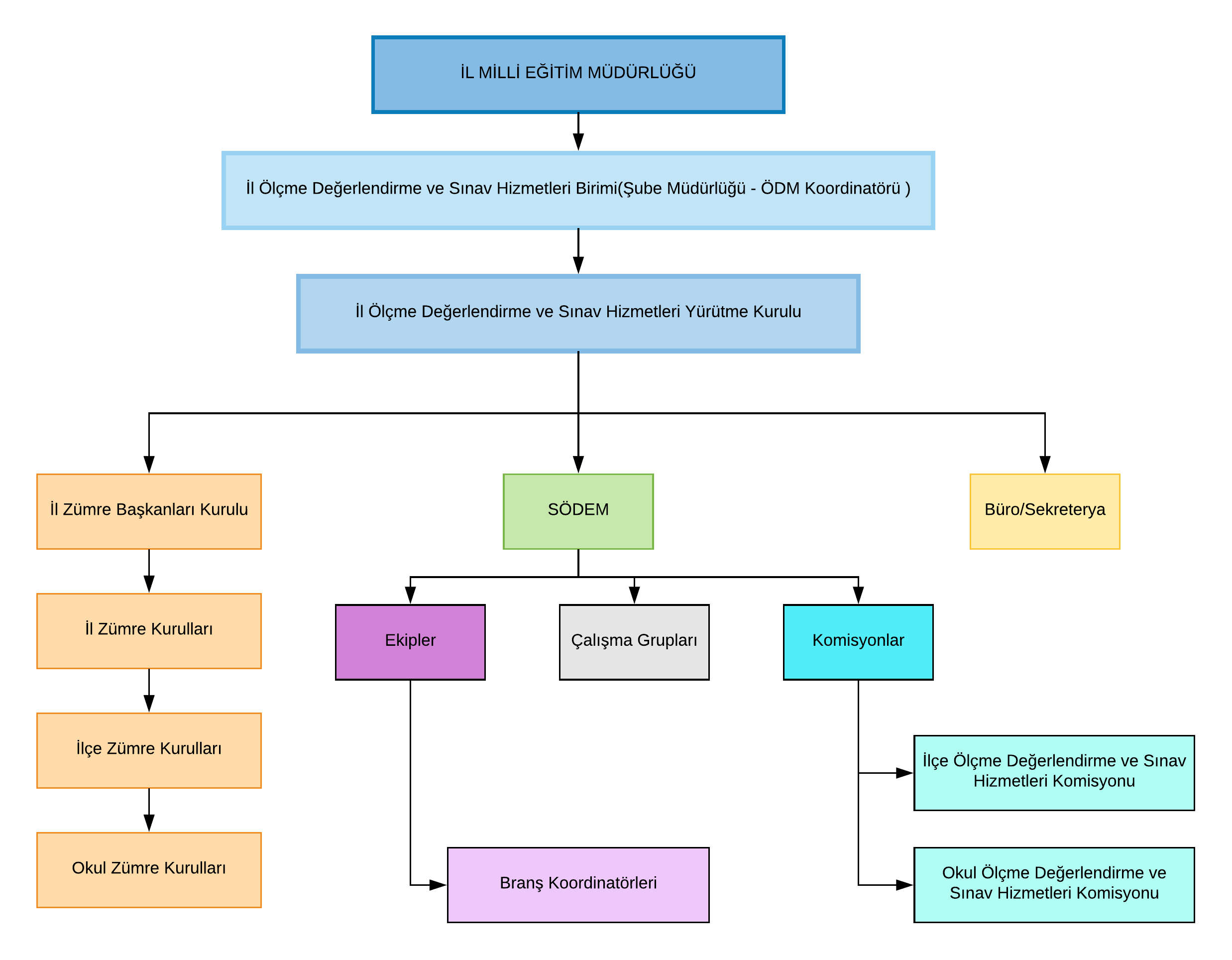 Ek-2Ek-3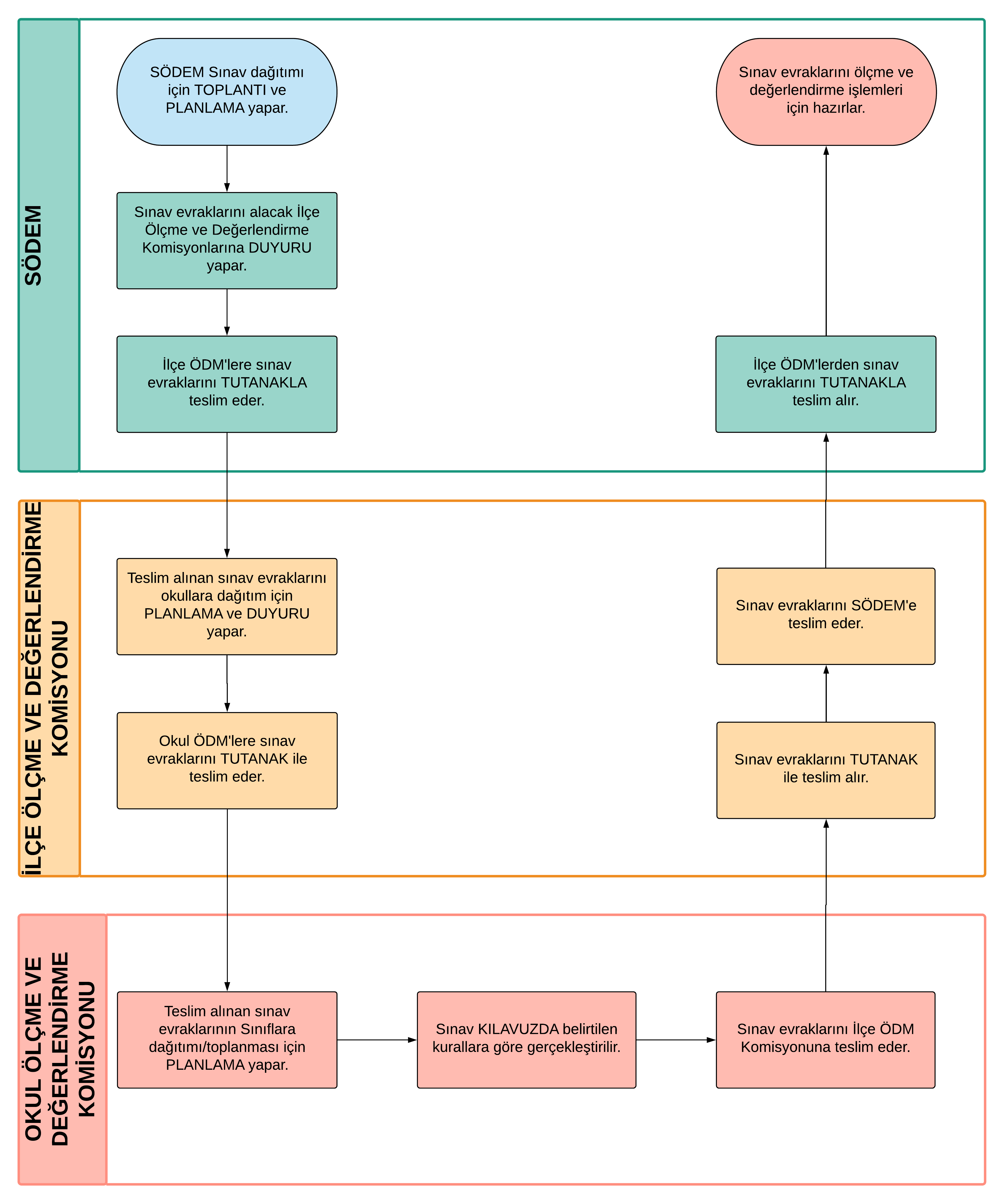 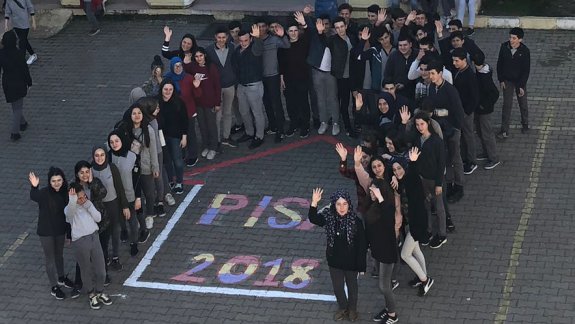 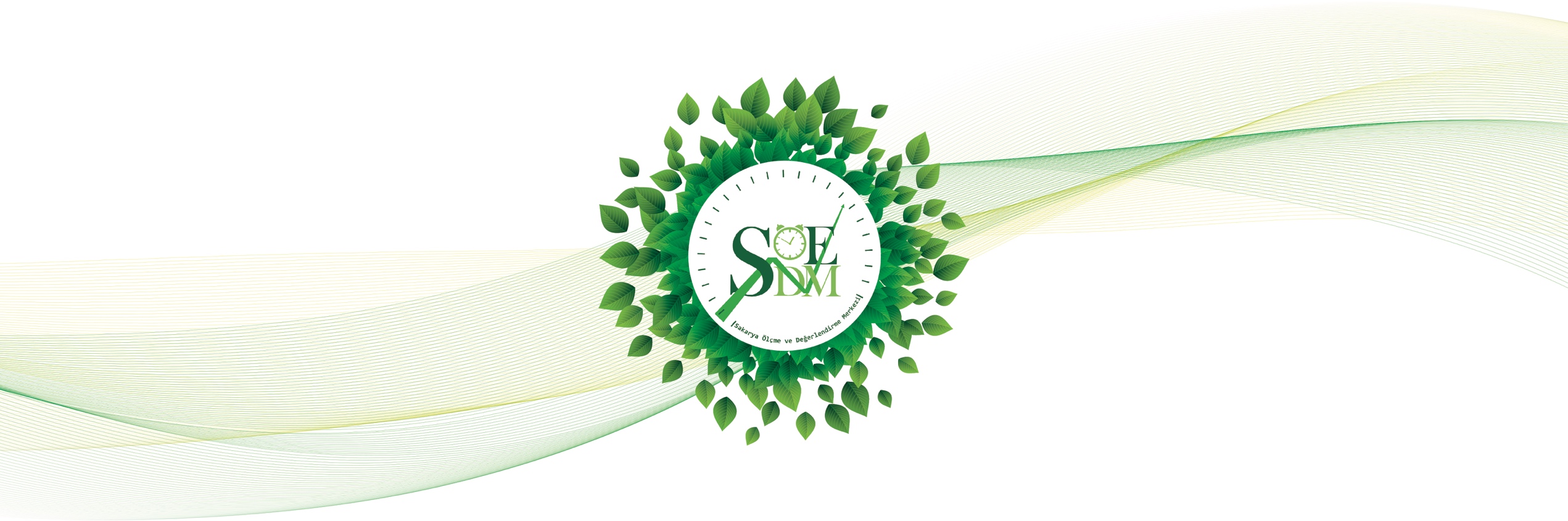 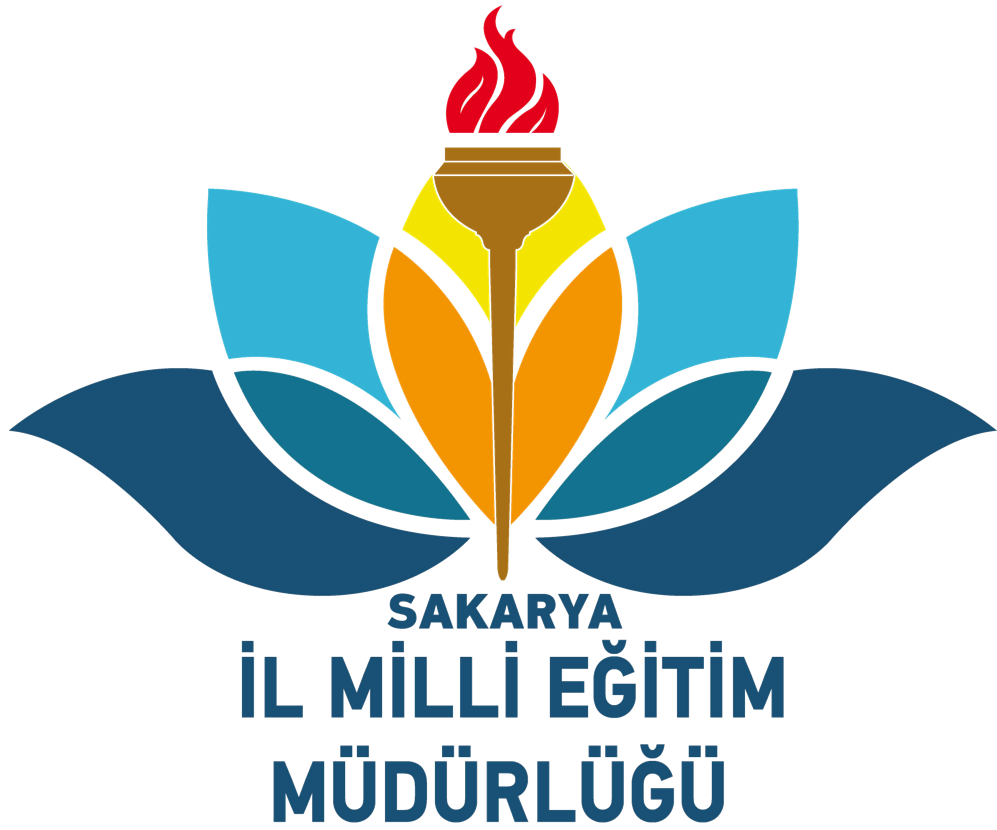 ÖRNEK DEĞERLER TABLOSUÖRNEK DEĞERLER TABLOSUSevgiCömertlikSaygıMisafirperverlikYardımlaşmaHoşgörüDürüstlükSorumlulukAdaletEstetik Duygulara Önem VermeVatanseverlikNezaketDostlukŞefkatDayanışmaFedakârlıkTemizlikAlçakgönüllülükDoğrulukÖzgüvenAile Birliğine Önem VermeKültürel Mirasa Sahip ÇıkmaÇalışkanlık Cesaret